FORMULÁRIO DE EFETIVAÇÃO DE MATRÍCULA ALUNO REGULAR - Semestre/ano: ___/____ PRIMEIRA MATRÍCULA IDENTIFICAÇÃO Nome do(a) pós-graduando(a):__________________________________________________________________________DISCIPLINAS SOLICITADAS (de acordo com as disciplinas ofertadas no semestre): DECLARAÇÃO (compromisso): Declaro que estou ciente de que cada disciplina terá 15 encontros semanais para compor a carga horária de 60 h/a. Portanto, para cumprir a carga horária dentro do período letivo, os professores poderão agendar aulas, fora dos dias previstos, no período das 7h45 às 23hs, inclusive nos sábados. Declaro, ainda, que no ato de minha matrícula recebi da Secretaria do PCO o MANUAL DO ESTUDANTE, com o Regulamento do Programa de Pós-Graduação em Ciências Contábeis. Data: ___/____/___ _____________________________                                                                                                                           Assinatura do Aluno PROGRAMA DE PÓS-GRADUAÇÃO EM CIÊNCIAS CONTÁBEIS – PCO PROGRAMA DE PÓS-GRADUAÇÃO EM CIÊNCIAS CONTÁBEIS – PCO 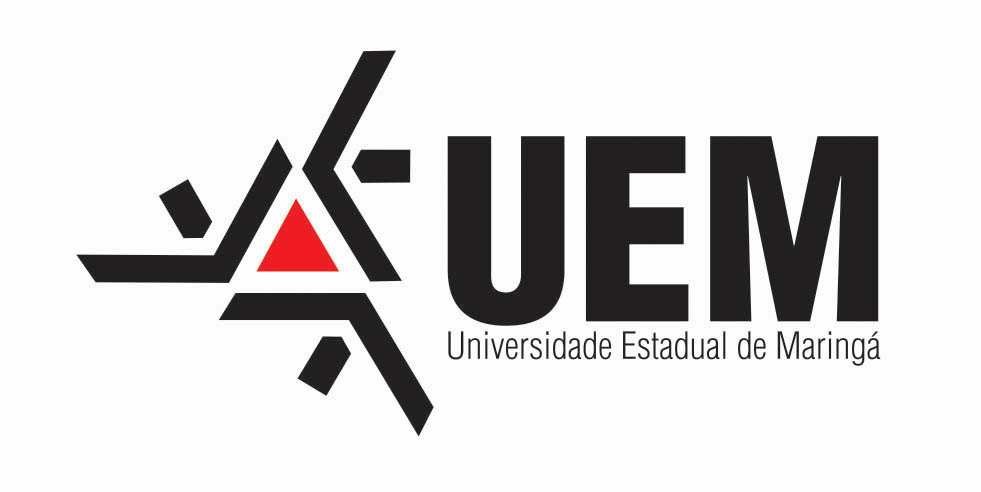 UNIVERSIDADE ESTADUAL DE MARINGÁ – UEM Centro de Ciências Sociais Aplicadas Departamento de Ciências Contábeis Av. Colombo, 5.790 – Zona 07 – 87020-900 – Maringá – Pr. – Fone: (44) 3011-4909 ou 3011-4910 DISCIPLINAPROFESSOR